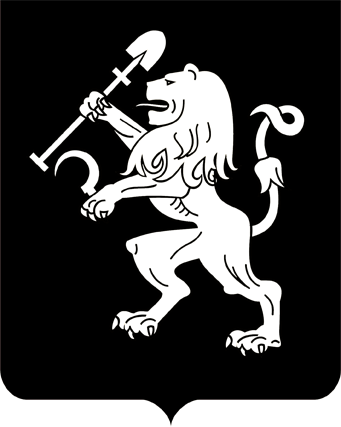 АДМИНИСТРАЦИЯ ГОРОДА КРАСНОЯРСКАУПРАВЛЕНИЕ КАДРОВОЙ ПОЛИТИКИИ ОРГАНИЗАЦИОННОЙ РАБОТЫПРИКАЗО внесении изменения в приказ от 17.04.2020 № 16-кРуководствуясь статьями 58, 59 Устава города Красноярска,ПРИКАЗЫВАЮ: 1. Внести изменение в приложение к приказу руководителя управления кадровой политики и организационной работы администрации города от 17.04.2020 № 16-к «Об утверждении Перечня должностей муниципальной службы в органах администрации города Красноярска,                    не наделенных правами юридического лица, при замещении которых муниципальные служащие органов администрации города Красноярска, не наделенных правами юридического лица, обязаны представлять сведения о своих доходах, об имуществе и обязательствах имущественного характера, а также сведения о доходах, об имуществе и обязательствах имущественного характера своих супруги (супруга) и несовершеннолетних детей», изложив раздел «Департамент экономической политики и инвестиционного развития» в следующей редакции:2. Настоящий приказ разместить на официальном сайте администрации города. Основание: служебное письмо заместителя Главы города – руково-дителя департамента экономической политики и инвестиционного развития Антипиной И.Р. от 13.01.2020 № 35-дэ. Руководитель управления                                                          Д.М. Мугако18.01.2021№ 1-кКатегория должностиГруппадолжностиНаименование должности, структурного подразделения органа администрациигорода Красноярска«Департамент экономической политики и инвестиционного развития«Департамент экономической политики и инвестиционного развития«Департамент экономической политики и инвестиционного развитияСпециалисты*старшая*главный специалист отдела инвестиционного развития, в должностные обязанности которого входит осуществление контрольных и надзорных мероприятий Специалисты*ведущая*консультант отдела экономической политики, в должностные обязанности которого входит формирование муниципального заказа, осуществление контроля за исполнением муниципальных контрактов на оказание услуг по предоставлению доступа пользователей администрации города к информационному ресурсу, содержащему информацию о зарегистрированных на территории Российской Федерации юридических лицах и индивидуальных предпринимателяхСпециалисты*ведущая*консультант отдела налоговой политики, в должностные обязанности которого входит проведение работы по формированию муниципального заказа, контролю качества, полноты и своевременности выполнения работ по муниципальным контрактам на выполнение работ в области налогообложения  Специалисты*ведущая*консультант отдела развития социального партнерства и трудовых отношений, в должностные обязанности которого входит осуществление контрольных и надзор-ных мероприятий (осуществление ведомственного контроля)Специалисты*старшая*главный специалист отдела координации сферы услуг и развития инфраструктуры потребительского рынка, в должностные обязанности которого входит оказание муниципальной услуги по выдаче разрешения на право организации розничного рынка, переоформлению разрешения, продлению срока действия разрешенияСпециалисты*старшая*главный специалист отдела инвестиционного развития, в должностные обязанности которого входит предоставление муниципальных услуг организациям, подготовка и принятие решений о распределении субсидийСпециалисты*старшая* главный специалист отдела экономической политики, в должностные обязанности которого входит формирование муниципального заказа, осуществление контроля за исполнением муниципальных контрактов на оказание информационных услуг (предоставление статистической информации для муниципальных нужд), заключенных с единственным поставщиком – Управлением Федеральной службы государственной статистики по Красноярскому краю, Республике Хакасия и Республике Тыва Специалисты*ведущая*консультант (по осуществлению уведомительной регистрации коллективных договоров) отдела развития социального партнерства и трудовых отношений, в должностные обязанности которого входит осуществление контрольных и надзорных мероприятий (организация контроля за выполнением условий коллективных договоров, территориальных соглашений согласно ежегодному утвержденному плану; выявление нарушений, формирование рекомендаций по их устранению)Специалисты*старшая* главный специалист (по осуществлению уведомительной регистрации коллективных договоров) отдела развития социального партнерства и трудовых отношений, в должностные обязанности которого входит осуществление контрольных и надзорных мероприятий (участие в осуществлении контроля за выполнением условий коллективных договоров, территориальных соглашений согласно ежегодному утвержденному плану; выявление нарушений, формирование рекомендаций по их устранению)»